Write the definition and draw a picture of each:Write a small description and draw a picture of each Write a small description and draw a picture of each Write a small description and draw a picture of each:Write a small description and draw a picture of eachWrite a small description and draw a picture of each Choose FIVE words from above and print /draw a picture of where you have seen them in your everyday life.Point  Line  Plane  Ray Segment Opposite Ray  Collinear Points Coplanar PointsRight Triangle Acute Triangle Obtuse Triangle Two parallel Lines Two perpendicular linesTwo parallel lines cut by a transversal A pair of adjacent angles Vertical Angles Supplementary angles Complementary Angles Angle Bisector Segment Bisector EX: Parallel Train tracks 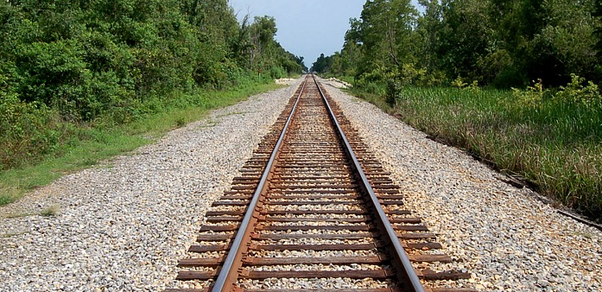 